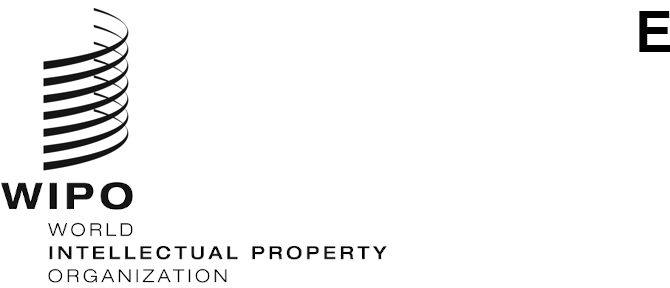 A/61/INF/2ORIGINAL: ENGLISHDATE: SEPTEMBER 23, 2020Assemblies of the Member States of WIPOSixty-First Series of MeetingsGeneva, September 21 to 25, 2020OFFICERSWIPO GENERAL ASSEMBLYWIPO CONFERENCEWIPO COORDINATION COMMITTEEPARIS UNION ASSEMBLYPARIS UNION EXECUTIVE COMMITTEEBERNE UNION ASSEMBLYBERNE UNION EXECUTIVE COMMITTEEMADRID UNION ASSEMBLYHAGUE UNION ASSEMBLYNICE UNION ASSEMBLYLISBON UNION ASSEMBLYLOCARNO UNION ASSEMBLYIPC [INTERNATIONAL PATENT CLASSIFICATION] UNION ASSEMBLYPCT [PATENT COOPERATION TREATY] UNION ASSEMBLYBUDAPEST UNION ASSEMBLYVIENNA UNION ASSEMBLYASSEMBLY OF THE WIPO COPYRIGHT TREATYASSEMBLY OF THE WIPO PERFORMANCES AND PHONOGRAMS TREATYASSEMBLY OF THE PATENT LAW TREATYASSEMBLY OF THE SINGAPORE TREATY ON THE LAW OF TRADEMARKSASSEMBLY OF MARRAKESH TREATY TO FACILITATE ACCESS TO PUBLISHED WORKS FOR PERSONS WHO ARE BLIND, VISUALLY IMPAIRED OR OTHERWISE PRINT DISABLEDASSEMBLY OF THE BEIJING TREATY ON AUDIOVISUAL PERFORMANCES[End of document]Chair:Omar ZNIBER (Mr.)(Morocco)Vice-Chairs::Esmaeil BAGHAEI HAMANEH (Mr.)(Iran (Islamic Republic of)):Victor DOLIDZE (Mr.) (period 2019-2020)(Georgia)
Ruddy José FLORES MONTERREY (Mr.) (period 2020-2021)(Bolivia (Plurinational State of)) Chair::Vivienne katjiuongua (Ms.)(Namibia)Vice-Chairs::Socorro FLORES LIERA (Ms.)(Mexico):Abdelsalam AL ALI (Mr.)(United Arab Emirates)Chair::Zsuzsanna HORVÁTH (Ms.)(Hungary) Vice-Chairs::Alfredo SUESCUM (Mr.)(Panama):Mercy KAINOBWISHO (Ms.)(Uganda)Chair::Abdulaziz Mohammed ALSWAILEM (Mr.) (Saudi Arabia)Vice-Chairs::Saleh AL-MANA (Mr.) (Qatar):Loreto BRESKY (Ms.) (period 2019-2020)(Chile) :GAN Shaoning (Mr.) (period 2020-2021)(China)Chair::Martín CORREA (Mr.)(Chile)Vice-Chairs::-------------------------------- (Mr./Ms.)(-----------------):-------------------------------- (Mr./Ms.)(-----------------)Chair::Kamran IMANOV (Mr.)(Azerbaijan)Vice-Chairs::YU Cike (Mr.)(China):Ahmed AL-SULAITI (Mr.)(Qatar)Chair::Amina SMAILA (Ms.)(Nigeria)Vice-Chairs::-------------------------------- (Mr./Ms.)(-----------------):-------------------------------- (Mr./Ms.)(-----------------)Chair::Denis BOHOUSSOU (Mr.)(African Intellectual Property Organization (OAPI))Vice Chairs::Isaack HASSAN (Mr.)(Kenya):Philippe CADRE (Mr.)(France)Chair::Mohammed AL BALUSHI (Mr.)(Oman)Vice-Chairs::Jan WALTER (Mr.)(United Kingdom):-------------------------------- (Mr./Ms.)(-----------------)Chair::Beverly perry (Ms.)(United Kingdom)Vice-Chairs::CUI Shoudong (Mr.)(China):-------------------------------- (Mr./Ms.)(-----------------)Chair::Reza DEHGHANI (Mr.)(Iran (Islamic Republic of))Vice-Chairs:Philippe CADRE (Mr.)(France):Ray MELONI GARCÍA (Mr.)(Peru)Chair::---------------------------------- (Mr./Ms.)(-----------------)Vice-Chairs::QIAN Hongying (Mr.)(China):---------------------------------- (Mr./Ms.)(-----------------)Chair::---------------------------------- (Mr./Ms.)(-----------------)Vice-Chairs::QIAN Mengshan (Ms.)(China):---------------------------------- (Mr./Ms.)(-----------------)Chair::Sandris LAGANOVSKIS (Mr.)(Latvia)Vice-Chairs::Abdulaziz Mohammed ALSWAILEM (Mr.)(Saudi Arabia):Grace ISSAHAQUE (Ms.) (period 2019-2020)(Ghana):SHEN Changyu (Mr.) (period 2020-2021)(China)Chair::Amna AL-KUWARI (Ms.)(Qatar)Vice-Chairs::-------------------------- (Mr./Ms.)(-----------------):-------------------------- (Mr./Ms.)(-----------------)Chair::-------------------------- (Mr./Ms.)(-----------------)Vice-Chair::-------------------------- (Mr./Ms.)(-----------------):-------------------------- (Mr./Ms.)(-----------------)Chair::Anna VUOPALA (Ms.)(Finland)Vice-Chairs::ZHAO Xiuling (Ms.)(China):Kassem FAKHROO (Mr.)(Qatar)Chair::-------------------------- (Mr./Ms.)(-----------------)Vice-Chairs::-------------------------- (Mr./Ms.)(-----------------):-------------------------- (Mr./Ms.)(-----------------)Chair::Ljiljana KUTEROVAC (Ms.)(Croatia)Vice-Chairs::Shayea Ali ALSHAYEA (Mr.)(Saudi Arabia):--------------------------- (Mr./Ms.)(-----------------)Chair::Ray MELONI GARCÍA (Mr.)(Peru)Vice-Chair::--------------------------- (Mr./Ms.)(-----------------):--------------------------- (Mr./Ms.)(-----------------)Chair::Santiago CEVALLOS (Mr.)(Ecuador)Vice-Chairs::Khalid DAHBI (Mr.)(Morocco)(India):--------------------------- (Mr./Ms.)(-----------------)(Canada)Chair::YAN Xiaohong (Mr.) (China)Vice-Chairs::Diana HASBUN (Ms.)(El Salvador)(India):--------------------------- (Mr./Ms.)(-----------------)(Canada)